המכינה הקדם צבאית "נחשון" - המדרשה הישראלית למנהיגות חברתית  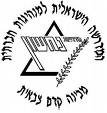 מחזור י"ז הראשון, קיבוץ שובל, 2013, התשע"ד, שבוע- יום איום ב'יום ב'יום ג'יום ד'יום ד'יום ה'יום ו'יום ו'מנחה תורןשירהנועהנועהשינועהנועהשימובילי יוםנדב וטל פרץרן ובתאלרן ובתאלעומר פניג'ל ואופיר פרינועה גיל ובנימיןנועה גיל ובנימיןסול ורןתורניםלירון וגלעדנטע בר סלע ורזנטע בר סלע ורזרותם ודור סלע	נטע עמית ושני אוריאלי	נטע עמית ושני אוריאליניר פרי  ודור שבי7:15                              6:45                                5:40            ארוחת בוקר                                                                                                                         6:45                                5:40            ארוחת בוקר                                                                                                                         6:45                                5:40            ארוחת בוקר                                                                                                                         6:45                                5:40            ארוחת בוקר                                                                                                                         6:45                                5:40            ארוחת בוקר                                                                                                                         6:45                                5:40            ארוחת בוקר                                                                                                                         6:45                                5:40            ארוחת בוקר                                                                                                                         6:45                                5:40            ארוחת בוקר                                                                                                                         6:45                                5:40            ארוחת בוקר                                                                                           8:008:30 תחילת יוםמיינדפולנס ומדיטציה9:15 תה בדשאטיפוח מכינהטיפוח מכינה7:20 מעגל בוקר וסידורים אחרונים8:00 נסיעה למצפה5:15 מעגל בוקר5:40 ארוחת בוקר6:00 סידורים אחרונים+ניקיונות6:30 יצאה למסלול5:15 מעגל בוקר5:40 ארוחת בוקר6:00 סידורים אחרונים+ניקיונות6:30 יצאה למסלול6:30 מעגל בוקר7:00 ארוחת בוקר7:30 ניקיונות8:00-9:309:50 יציאה למרכז מבקרים9:15הפסקההפסקההפסקההפסקההפסקההפסקההפסקההפסקההפסקה9:30פתיחה לויפאסנהטיול בקיבוץ10:30 שיעור יוגההיצירות הגדולות(שעת סיפור)היצירות הגדולות(שעת סיפור)10:00 פתל13:00 ארוחת צהרייםלאורך המסלול: משבצת של חולית קבוצה, הדרכות, פעילויות של הוואי ובידורלאורך המסלול: משבצת של חולית קבוצה, הדרכות, פעילויות של הוואי ובידור10:30 תחילת סיור12:00 סיום מסלול   10:45זמן אקטואליהזמן אקטואליהזמן אקטואליהזמן אקטואליהזמן אקטואליהזמן אקטואליהזמן אקטואליהזמן אקטואליהזמן אקטואליה11:00הפסקההפסקההפסקההפסקההפסקההפסקההפסקההפסקההפסקה11:3011:00 חזרה למליאהצביעות מנדלות11:30 דימיון מודרךמד"סמד"ס14:00-15:15 הרצאה ראשונה12:00 ארוחת צהריים12:00 ארוחת צהריים12:15 סיכום מסלול13:00 יציאה הביתה!!               12:45      זמן מובילי יום13:00                          13:00               ארוחת צהרים+ הפסקה                          13:00               ארוחת צהרים+ הפסקה                          13:00               ארוחת צהרים+ הפסקה                          13:00               ארוחת צהרים+ הפסקה                          13:00               ארוחת צהרים+ הפסקה                          13:00               ארוחת צהרים+ הפסקה                          13:00               ארוחת צהרים+ הפסקה                          13:00               ארוחת צהרים+ הפסקה                          13:00               ארוחת צהרים+ הפסקה16:00מד"סמוטי אייזנברג- אבא של מאיה17:30 עיבוד יוםמוטי אייזנברג- אבא של מאיה17:30 עיבוד יום15:30-17:00 הרצאה שנייה17:00-17:20 נקיונות17:30 הליכה למכינת אשר רוח בו16:30 סיום מסלול16:45 יציאה לקן הנוער העובד והלומד17:30 מגיעים לקן16:00מד"סמוטי אייזנברג- אבא של מאיה17:30 עיבוד יוםמוטי אייזנברג- אבא של מאיה17:30 עיבוד יום15:30-17:00 הרצאה שנייה17:00-17:20 נקיונות17:30 הליכה למכינת אשר רוח בו17:15הפסקההפסקההפסקההפסקההפסקההפסקההפסקה17:4518:00 חולית למידה משו"ב18:30 טיולים-הכנה18:00 א"ע18:00 א"ע18:0019:15 עיבוד יום20:00 עיבוד יום18:15019:30 פעילות הוואי ובידור19:45 ארוחת ערב18:15019:30 פעילות הוואי ובידור19:45 ארוחת ערב19:00             20:00                                        ארוחת ערב             20:00                                        ארוחת ערב             20:00                                        ארוחת ערב             20:00                                        ארוחת ערב             20:00                                        ארוחת ערב             20:00                                        ארוחת ערב             20:00                                        ארוחת ערב             20:00                                        ארוחת ערב             20:00                                        ארוחת ערב20:00יונתן- שיעור מדריך19:00 שיחת צוות19:00 שיחת צוות20:30 לישון20:30 עיבוד יום21:15 לישון20:30 עיבוד יום21:15 לישון